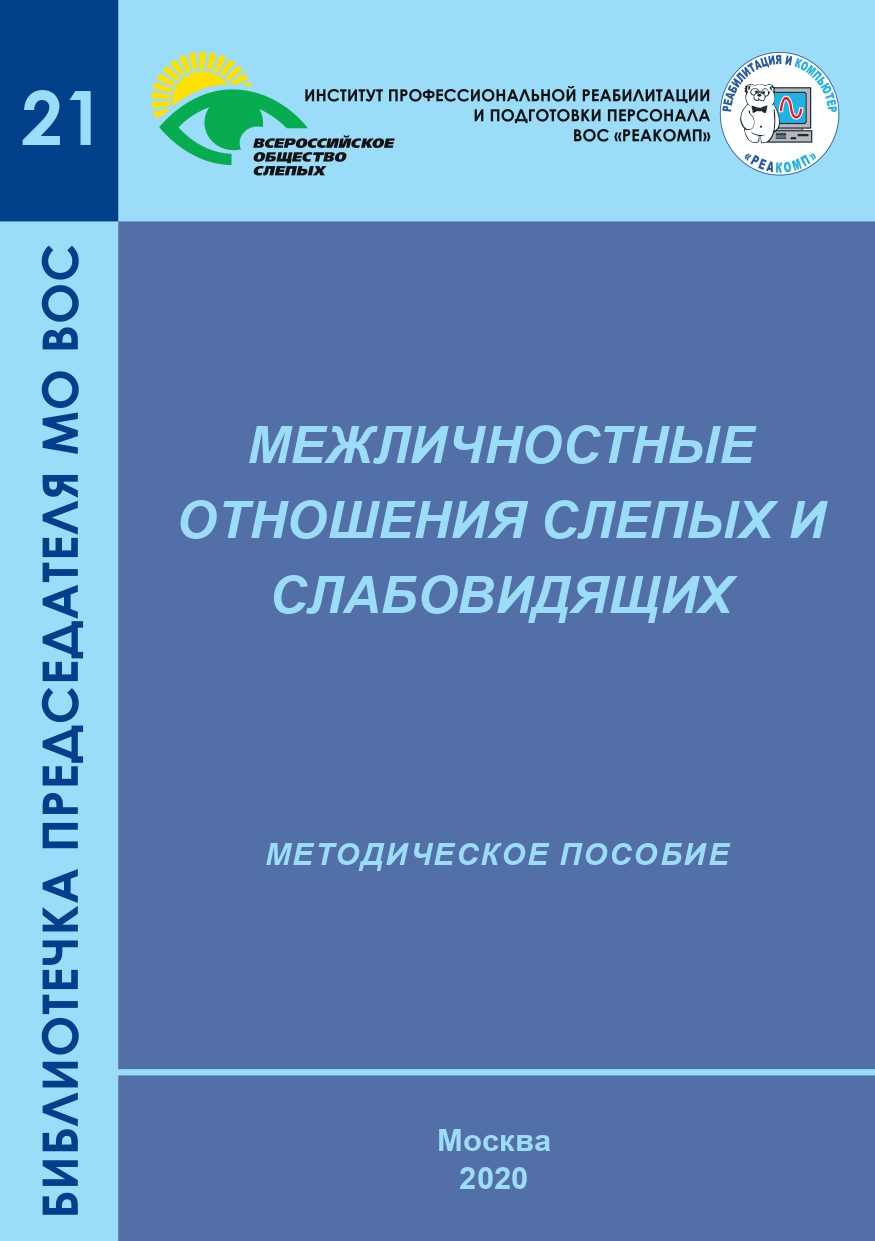 ВведениеНи одна сфера жизни не обходится без коммуникации с людьми. Общение является главной составляющей человеческой жизнедеятельности. Благодаря общению человек социализируется в обществе. Люди обмениваются информацией, понимают и воспринимают друг друга. Основной целью социальных связей между людьми является установка контакта с целью - поделиться эмоциями, получить определенную выгоду, применить свои когнитивные способности, получить новые знания и опыт, а также - получить поддержку со стороны собеседника. Рассматривая общение как вид взаимодействия, следует отметить, что оно во многом зависит от опыта людей: чем ограниченнее опыт человека, тем ниже способность воспринять сигналы, которые несут осведомленность и информацию о взаимодействии с партнером. Формирование межличностных отношений начинается с самого рождения человека и длится на протяжении всей его жизни. Изначально человек учится выстраивать правильные взаимодействия с социумом при помощи родителей, воспитателей и учителей. Но со временем, когда личность индивида окончательно сформировалась, построение межличностных контактов зависит сугубо от индивидуальных качеств человека и его умения общаться.Классификация межличностных отношенийМежличностные отношения – это отношения, складывающиеся между отдельными людьми. Они часто сопровождаются переживаниями эмоций, выражают внутренний мир человека. На сегодняшний день в  психологической науке нет единой общепринятой и разделяемой всеми учеными классификации межличностных отношений, поскольку нет единых критериев оснований для нее. В зависимости от ситуации и других многочисленных факторов межличностные связи классифицируют по нескольким признакам и разделяют их на следующие виды:деловые и личные;рациональные и эмоциональные;субординационные и паритетные;официальные и неофициальные.Деловые (профессиональные) взаимоотношения возникают в связи с совместной работой людей. Ими могут быть служебные взаимоотношения, основанные на распределении обязанностей между членами организации, производственного коллектива. Такие взаимосвязи и межличностные отношения  складываются независимо от личных контактов, то есть можно даже никак не контактировать с человеком (не общаться и не испытывать никаких чувств по отношению к нему), но при этом наличие деловых связей не исключается, поскольку эти люди продолжают вместе учиться или работать.Личные взаимоотношения – это отношения между людьми, которые складываются помимо их совместной деятельности. Например, человек может нравиться как специалист и настоящий профессионал в своем деле, но как личность он вызывает неприязнь и осуждение со стороны его коллег. Или же наоборот, человек – душа компании, его все любят и уважают, но на работе он безответственный и несерьезно относится к своим обязанностям, за что вызывает волну негодования у начальства и в коллективе. То есть можно уважать или не уважать своего коллегу, испытывать к нему симпатию или антипатию, дружить с ним или враждовать. Следовательно, в основе личных отношений лежат чувства, которые люди испытывают по отношению друг к другу. Поэтому личные взаимоотношения носят субъективный характер. Выделяют отношения знакомства, товарищества, дружбы и интимные отношения. Знакомство – это такие отношения, когда мы знаем людей по имени, можем вступать с ними в поверхностный контакт, поговорить с ними. Товарищество – это более тесные положительные и равноправные отношения, складывающиеся со многими людьми на основе общих интересов, взглядов, ради проведения досуга в компаниях. Дружба – это еще более тесные избирательные отношения с людьми, основанные на доверии, привязанности, общности интересов. Интимные отношения – это отношения, при которых другому человеку доверяется самое сокровенное. Эти отношения характеризуются близостью, откровенностью, привязанностью друг к другу.Рациональные отношения – это отношения, основанные на разуме и расчете, они строятся исходя из ожидаемой или реальной пользы от устанавливаемых отношений. Эмоциональные отношения, напротив, основаны на эмоциональном восприятии друг друга, часто без учета объективной информации о человеке. Вместе с дружбой и любовью к эмоциональным отношениям относятся и вражда, и антипатия, и ненависть. Поэтому рациональные и эмоциональные отношения чаще всего не совпадают. Так, можно испытывать неприязнь к человеку, но вступать с ним в рациональные отношения во благо общей цели или личной выгоды. Субординационные отношения – это отношения руководства и подчинения, т. е. неравноправные отношения, в которых одни люди имеют более высокий статус (должность) и больше прав, чем другие. Данный тип взаимосвязей, обладающий четкой иерархией, складывается между начальником и подчиненными, учителем и учениками, родителями и детьми и т.д. В противоположность этому паритетные отношения означают равноправие между людьми. Основой этих межличностных отношения является полная свобода выбора. Такие люди не подчинены друг другу и выступают как независимые личности (контакты между работниками, учениками, братьями и сестрами).Официальные (формальные) отношения –  те отношения, которые возникают на должностной основе и регулируются уставами, постановлениями, приказами, законами. Это отношения, имеющие правовую основу. В такие взаимоотношения люди вступают по должности, а не из личных симпатий или антипатий друг к другу. Такие межличностные отношения и взаимосвязи строятся независимо от личных чувств и эмоций.  Неофициальные (неформальные) отношения складываются на базе личных взаимоотношений людей и не ограничиваются никакими официальными рамками. По сути официальные и неформальные межличностные контакты это практически тоже самое, что и личные и деловые взаимоотношения. Но здесь проходит тонкая грань, которую в большинстве случаев сложно определить, поскольку один тип связей накладывается на другой, третий и так дальше. Например, взаимоотношения между начальником и подчиненным. Между ними могут в одночасье быть такие виды контактов:деловые (работодатель и работник);формальные (работник обязан выполнять свои должностные обязанности, а работодатель оплачивать ему его труд, что регламентировано договором о приеме на работу);субординационные (работник находится в подчинении своего работодателя и обязан выполнять его указания);личные (приязнь, дружба, симпатия);паритетные (работодатель может быть родственником или близким другом своего работника);рациональные (работник вступает в эту взаимосвязь ради собственной выгоды – заработной платы);эмоциональные (начальник хороший человек и очень нравится работнику).Существует 3 средства психологического влияния собеседников в процессе межличностного общения: Вербальные, или словесные - люди общаются друг с другом при помощи слов.Паралингвистические - означает связанные с речью, но не являющиеся самой речью. Например, человек изменяет громкость речи, интонацию, паузы и т. д.; выражает свои эмоции (смеется, плачет, злится, удивляется). Благодаря этому средству, собеседники разбавляют свою речь, она становится насыщенней. Невербальные (то есть несловесные) - к ним относятся: взаимное расположение собеседников в пространстве, например, расстояние между ними, их перемещения и движения в этом пространстве, их позы, жесты, мимика, направление взгляда, прикосновения друг к другу, а также зрительные, слуховые и иногда обонятельные сигналы, которые один человек вольно или невольно передает другому параллельно с речью.Многочисленными исследованиями установлено процентное соотношение различного рода информации в процессе понимания ее истинного смысла: 7% информации мы понимаем с помощью слов (что сказано); 38% информации заложено в интонации (как сказано; одну и ту же фразу можно сказать с разной интонацией и сказанное приобретет совершенно другой смысл); 55% информации мы дополучаем при восприятии всех невербальных посылов, исходящих от партнера по общению (как смотрел на меня, когда говорил, какая была поза, какими пользовался жестами, какое было расположение в пространстве и т.д.).Развитие межличностных отношений у детей с нарушениями зренияОтношения с другими людьми зарождаются и наиболее интенсивно развиваются в детском возрасте, поскольку с самого рождения ребенок живет среди людей и неизбежно вступает с ними в определенные отношения. Опыт этих первых отношений является фундаментом для дальнейшего развития личности ребенка и во многом определяет особенности самосознания человека, его отношение к миру, его поведение и самочувствие среди людей. Межличностные отношения являются важным фактором и обязательным условием нормального психического развития ребенка. Дошкольный возраст является одним из важнейших сенситивных периодов развития общения. В это время в жизни ребенка все большее значение принимают другие дети. У дошкольника потребность в общении со сверстниками начинает со временем занимать первое место. Межличностные отношения дошкольников со сверстниками развиваются постепенно. Выделяют следующие этапы развития межличностных отношений дошкольников:Индифферентно-доброжелательное отношение к другому ребенку. В начале дошкольного периода дети равнодушно относятся к действиям сверстника и его оценке. В то же время они легко решают сложные ситуации в пользу других: уступают очередь в игре, отдают свои предметы. Это свидетельствует о том, что сверстник еще не играет существенной роли в жизни ребенка. Перелом в отношении к сверстнику. В возрасте 4-5 лет картина взаимодействия детей существенно меняется. Возрастает эмоциональная вовлеченность в действия другого ребенка. В процессе игры дети пристально наблюдают за действиями сверстников и оценивают их.К старшему дошкольному возрасту значительно возрастает эмоциональная вовлеченность в деятельность и переживания сверстников. Старшие дошкольники внимательно наблюдают за действиями ровесников и эмоционально включены в них. Даже вопреки правилам игры они стремятся помочь ему, подсказать. Таким образом, на протяжении всего дошкольного возраста происходит постепенное развитие межличностных отношений детей. Межличностные отношения детей с нарушением зрения имеют свои особенности. Дефект зрения оказывает влияние на формирование всей психики человека, включая и личность. Однако это влияние нивелируется коррекционным воздействием и условиями развития, как в семье, так и в воспитательных учреждениях. Личностные качества детей, имеющих серьезные физические недостатки, подвергаются значительным изменениям в дошкольный и подростковый периоды. Дети с глубокими нарушениями зрения в дошкольном возрасте начинают понимать свое отличие от нормально видящих детей, а в подростковом – по-настоящему переживать свое физическое несовершенство.Формирование межличностных отношений у детей с нарушениями зрения представляет собой важную проблему. Вследствие зрительных нарушений у таких детей отмечают специфические особенности в целом. Большинство детей с нарушениями зрения не владеют основными средствами общения, что затрудняет процесс их социализации. Довольно часто отмечаются трудности в установлении контактов с окружающими, поддержании процесса общения. Все это вызвано слабым владением средствами общения. Для ребенка, имеющего нарушения зрения, общение приобретает дополнительное значение, поскольку оно является эффективным средством коррекции и компенсации вторичных отклонений в психическом развитии, которые возникают на фоне зрительных нарушений. Зрительный дефект является одним из наиболее сложных и тяжелых по своим последствиям в развитии ребенка. Определить глубину зрительного нарушения у младенца достаточно тяжело, поскольку его зрительная система существенно отличается от взрослой.Развитие зрительного восприятия у новорожденных проявляется в виде реакции слежения, и только ко второму месяцу у младенцев появляется предметное зрение, когда они начинают реагировать на мать. В раннем возрасте коммуникативное взаимодействие проявляется в эмоциональном общении, которое направлено на удовлетворение потребностей ребенка в любви и заботе взрослого. Нарушения зрения могут быть обнаружены уже на первой неделе после рождения, поэтому нарушение зрительных функций не сказывается отрицательно как на общем развитии ребенка, таки и на развитии его коммуникативных навыков в этот период.Поскольку зрительный анализатор организует работу всех систем организма, то нарушения его деятельности негативно влияют на работу других анализаторов. Для детей с нарушениями зрения этот момент является сложным, поскольку, доверяя своему нарушенному зрению, они плохо различают информацию от других анализаторов. Примерно с полугодовалого возраста ребенка с нарушением зрения становится очевидным его отставание в психическом развитии от нормально видящих сверстников. Возникающий дефицит информации об окружающем мире выступает у этих детей в изменении и замедлении процесса зрительного восприятия, что определяет нечеткость и фрагментарность образа окружающего мира. Все это отрицательно влияет на развитие коммуникативной деятельности и требует специальных коррекционно-развивающих занятий. Ведущие отечественные тифлопсихологи отмечают, что дети с нарушениями зрительного восприятия, которые не обучены способам компенсации, имеют расплывчатые представления об эмоциях, мимике и жестах, что в свою очередь затрудняет формирование речевой функции и межличностного общения. Выделяют следующие особенности развития речи таких детей: «формализм», вербализм речевых высказываний, замедленность формирования речи. Нарушения зрительного восприятия приводят к своеобразному пониманию эмоционального состояния собеседника. Дети зачастую не могут уловить изменения в настроении у других. Также имеются затруднения в восприятии внешности собеседника. Таким образом, выделяют следующие особенности взаимодействия детей, имеющих нарушения зрения, со сверстниками:дети с нарушением зрения недостаточно владеют невербальными средствами общения (выразительные движения, жесты, мимика, не улавливают изменения настроения);испытывают трудности распознавания схожих эмоций;зачастую характерен уход от общения с окружающими, отказ от участия в совместных играх;из-за слабого владения средствами общения характерно появление трудностей в установлении контактов, поддержании процесса общения;дети старшего дошкольного возраста с нарушением зрения практически не умеют привлекать к себе внимание собеседника, часто не знают, как обратиться за помощью;зачастую деятельность детей с нарушением зрения организуют взрослые; совместная деятельность таких детей непродолжительна. Дети младшего школьного возраста – это дети, которые активно овладевают навыками общения. В младшем школьном возрасте одной из главных задач детей является установление дружеских контактов со сверстниками. На протяжении младшего школьного возраста, обучающиеся учатся навыкам взаимопомощи; у них развивается чувство ответственности, преданности друг другу. У детей с нарушениями зрения может обстоять все иначе. Восприятие информации у детей младшего школьного возраста с нарушениями зрения происходит по-другому, так как они овладевают способами общения иным путем. Без специальной работы у этих детей имеются трудности социальной адаптации, что в конечном результате может привести к обеднению социального опыта и к социальной изоляции. Имея те или иные нарушения зрения, дети становятся неуверенными в своих действиях, игровое общение между детьми имеет слабое развитие, что может приводить к межличностным конфликтам.Ряд проведенных исследований показал, что многие младшие школьники, имеющие нарушения зрения, зачастую не владеют основными средствами общения, что затрудняет процесс их социализации. Дети могут неадекватно реагировать на различные ситуации общения, неправильно их оценивать, что приводит к прекращению контактов между детьми или их малой продолжительности. Впоследствии дети перестают проявлять интерес к общению, становятся пассивными. Для разрешения конфликтной ситуации им необходимо вмешательство взрослого человека. В организации коллективов специализированных учреждений для слепых и слабовидящих (детские сады, спецшколы, учебно-производственные комбинаты), наряду с большими возможностями создания оптимальных условий для развития и деятельности, имеются и определенные теневые стороны. Большая часть инвалидов по зрению проводит практически всю жизнь в обществе себе подобных, а это усугубляет трудности в налаживании контактов со зрячими, формирует своеобразные изоляционистские установки. Разумеется, это не способствует интеграции инвалидов по зрению в общество, затрудняет межличностные отношения между ними и нормально видящими. Внутри коллективов специализированных учреждений межличностные отношения имеют свои особенности. Первоначально в дошкольном и младшем школьном возрасте межличностные отношения между слепыми и слабовидящими в группах и коллективах складываются своеобразно и оказываются зависимыми от состояния зрения. В наиболее неблагоприятном статусном положении оказываются тотально слепые. Это объясняется их меньшей мобильностью и активностью, меньшей коммуникабельностью.В среднем и старшем школьном возрасте зависимости межличностных отношений от состояния зрения уже не наблюдается, что можно объяснить, во-первых, относительной однородностью коллектива (у всех школьников имеется патология зрении) и, во-вторых, тем, что в это время изменяются ценностные ориентации и на первый план выступают морально-волевые и интеллектуальные качества членов коллектива. А конечный результат формирования этих качеств от состояния зрительных функции не зависит.Межличностные отношения у слепых и слабовидящих во взрослом возрастеВосприятие и познание человека человеком у слепых имеет свои особенности: первоначально для восприятия человека человеком большое значение имеет мышечное чувство рук, ног, рецепция стоп, движения головы и шеи. На основе впечатлений, получаемых от разных ощущений, слепой воспринимает свое тело и других людей.Большое значение для незрячих имеют шумы, издаваемые шагами человека, на основе которых они судят о росте, фигуре, душевных свойствах человека или делается заключение о телосложении человека, о его медлительности, нерешительности, стремительности, энергии. Слепой ориентируется на поведение людей на основе признаков, доступных точному, дифференцированному восприятию.Походка, голос и жесты имеют сигнальное значение. В голосе слепой улавливает настроение человека. На основе голоса он судит о душевном складе и переживаниях собеседника. Пол, возраст, общественное положение, характер человека определяются по голосу, шуму шагов, движений, походки.Широко распространено мнение о том, что слепые менее эмоциональны, более спокойны и уравновешенны, чем люди, не имеющие дефектов зрения. Это впечатление объясняется отсутствием отражения их переживаний в мимике, жестах, позах. Однако речь их достаточно интонационно выразительна. Исследования понимания слепыми эмоциональных состояний человека по голосу, интонации, темпу, громкости и другим экспрессивным признакам речи свидетельствуют о том, что незрячие обнаруживают большую точность в распознавании эмоциональных состояний говорящего. Оценивая эмоциональные состояния, они выделяют и адекватно оценивают такие качества личности говорящего, как активность, доминантность, тревожность. Также отмечаются исключительные способности слепых понимать эмоциональные состояния, улавливать самые тонкие изменения голоса собеседника.Из движений, воспринимаемых незрячими от окружающих, для характеристики человека, важно рукопожатие, которое свидетельствует о физических качествах человека. По рукопожатию слепые судят о росте человека. Мягкие, дряблые со слабыми мышцами руки свидетельствуют о физической слабости, вялости. Это впечатление гармонирует с впечатлением, формирующимся на основе звука голоса человека. Небрежное мимолетное прикосновение свидетельствует о твердости, чувстве превосходства. Медленное, постепенно усиливающееся рукопожатие свидетельствует о расположении человека к человеку. При рукопожатии можно определить человека, занимающегося физическим трудом от человека, занимающегося другими профессиями.Важным элементом межличностного взаимодействия слепых является ощупывание, которое делится на мономануальное (одноручное) и бимануальное (двуручное). Одноручное делится на ощупывание одним указательным пальцем, когда ощупываются брови, ресницы, глаза, уши; ощупывание большим и указательным пальцами (щеки, нос); ощупывание пятью пальцами, когда узнается рост человека и его талия (при тотальной слепоте). Двуручное ощупывание характеризуется тем, что человек ощупывается полностью, определяется его фигура, длина волос и их характеристики, одежда. Данный вид ощупывания является фактором, приближающим или отталкивающим человека от человека.Слуховое восприятие – важное средство общения незрячего с людьми. Оно имеет свои особенности: слепой узнает родных по голосу, отличает их от чужих. С пониманием развивается смысловая сторона речи, и инвалид по зрению ищет источник звука. Развитие общения слепых определяет особенности развития фонематического слуха. Активное общение обеспечивает формирование связи слова с обозначающим его предметом.Несмотря на сложившиеся особенности межличностного взаимодействия слепых с окружающими, у них существуют свои специфические трудности:Формирование неречевых средств общения, что проявляется в нечеткости образа восприятия человека, не позволяя людям на основе экспрессивно-мимических средств судить о состоянии партнера по общению.Отставание предметно-действенных средств общения, что выражается в позах и жестах, неадекватных ситуации, несоответствующих эмоциональному состоянию человека. Для слепых характерна скованность движений, стереотипия выражения эмоциональных состояний, вербализм знаний о правильных жестах и действиях.Монологичность речи, когда партнер нужен как слушатель, а не как собеседник.Характерные особенности межличностных отношении у слепых и слабовидящих в коллективеСоциально-психологические последствия дефектов зрения проявляются наиболее отчетливо тогда, когда инвалид по зрению попадает в коллектив, в том числе – смешанный. В этих новых для слепого человека условиях, чаще всего, возникают затруднения в деловом и свободном общении. Слепые могут становиться замкнутыми, уходящими от контактов с коллегами, ориентированными на свой внутренний мир.Наиболее часто в смешанном коллективе слепые занимают позиции изоляции, крайней зависимости от зрячих, активности под нажимом, отказа от борьбы с трудностями. Очевидно, что подобные позиции есть следствие недостаточной работы специальной школы по подготовке слепых к самостоятельной жизни и в мире зрячих, и в организациях инвалидов по зрению. Очень важную роль играет степень реабилитированности и морально-психологической адаптации. Это подтверждается тем, что отношение взрослых слепых к социальной компенсации, к самим себе и зрячим, к труду и обучению, часто оказываются зависимыми от состояния и времени нарушения зрения, возраста и других факторов.Высокий статус в коллективе имеют инвалиды по зрению проявляющие большую активность в различных видах деятельности, мобильные и самостоятельные. Это в свою очередь облегчает им участие в трудовом процессе, культурно-массовых мероприятиях и т.п. и способствует повышению их интеграции в общество.На благополучное положение инвалидов в сфере эмоционально-личностных взаимоотношений положительное влияние оказывают более широкий круг общения и большая функциональность выполняемых ими в коллективе ролей.Многочисленные социометрические исследования показывают также влияние возраста и пола на положение инвалида по зрению в коллективе.Наиболее благоприятен социометрический статус лиц в возрасте от 20 до 30 лет. Очевидно, это связано с тем, что у них к этому времени завершается процесс психологической и трудовой адаптации, накапливается положительный опыт общения в коллективе.В сфере деловых отношение положение женщин в коллективе несколько благополучнее, чем мужчин. В сфере эмоционально-личных отношений заметно преимущество лиц мужского пола. Определенная зависимость социометрического статуса слепых в коллективе наблюдается также от времени потери зрения. В наиболее благоприятном положении находятся ослепшие в детском и подростковом возрасте. Это объясняется тем, что процесс адаптации у слепорожденных изначально затрудняется резко суженным кругом общения и ограничениями в приобретении социального опыта. У ослепших в зрелом возрасте имеющийся социальный опыт с трудом поддается реализации из-за прочности ранее сложившихся динамических стереотипов. Врожденная или рано приобретенная слепота затрудняет образование социальных связей и отношений, а появление дефекта у человека со сложившимися связями и навыками общественного поведения ведет к их разрыву, смещению. И в том, и в другом случае инвалид по зрению выпадает из коллектива, что крайне неблагоприятно влияет на его положение в нем.Становление межличностных отношений между слепыми в коллективе подчиняется общим закономерностям. Реабилитационная работа, которая проводится в МО ВОС в целях формирования сплоченного коллектива должна быть направлена на устранение характерных особенностей системы межличностных отношений: безразличного отношения слепых друг к другу и к зрячим; выявление категории лиц, находящихся в нейтральном или изолированном положении в организации;недостаточно активное участие новых членов в работе организации.Эффективное управление процессами развития межличностных отношений слепых в коллективе возможно только при наличии у его руководителя объективных данных о характере таких взаимоотношений. Председатель МО ВОС должен иметь достаточно точное представление о реальном положении того или иного члена коллектива в системе его взаимоотношений с другими. Отсюда очевидна необходимость целенаправленного и углубленного изучения системы взаимоотношений в организации. Такое изучение дает возможность сплотить коллектив, сблизить неофициальную и официальную структуры межличностных отношений, создать благоприятный психологический климат.При надлежащей постановке социально-психологической и реабилитационной работы специфические негативные особенности межличностных отношений, отступают на задний план, уступая место общепсихологическим и социальным закономерностям формирования здорового коллектива. В результате, при наличии грамотного руководителя - лидера такой коллектив может достичь самого высокого уровня развития.ЗаключениеЧеловек – личность, которая рождается, растет и развивается в социуме. Каждое общество имеет свои моральные устои, межличностные отношения, определенные правила, предрассудки и стереотипы. На формирование личности в первую очередь оказывает влияние то общество, в котором человек обитает. От этого зависит и то, как складываются отношения в обществе.Важными факторами в определении типа взаимоотношений в компании из двух и больше личностей являются не только их принадлежность к определенному обществу, но и пол, возраст, профессия, национальность, социальный статус и другие.Дефекты зрения в зависимости от времени их появления и глубины могут в той или иной мере обусловливать возникновение условий, препятствующих формированию или проявлению активной жизненной позиции, установлению дружеских и деловых отношении с окружающими. Со зрительного восприятия начинаются межличностные контакты, возникают симпатии и антипатии к партнеру по взаимодействию, стремления к повторным встречам или уклонение от них. Утрата или глубокое нарушение зрения препятствуют виденью лица партнера и других его внешних качеств (восприятие мимических движений, движений глаз и других, визуально воспринимаемых признаков) затрудняет процесс общения, так как слепой лишается важного канала, по которому поступает информация об окружающих. Очевидно, что дефекты зрения нарушают взаимодействия человека со средой, в результате при врожденном или раннем возникшем нарушении зрения затрудняется установление социальных связей и отношений. У лиц, потерявших зрение в течение жизни, нарушаются уже сложившиеся связи. Одним из важнейших аспектов этой проблемы является вопрос об оптимизации взаимоотношений, складывающихся между членами разных групп, в которых оказываются лица с нарушением зрения. От характера таких взаимоотношений во многом зависит психологическое состояние личности, ее отношение к учебной, трудовой и общественной деятельности, к другим людям, к самому себе.ВведениеНи одна сфера жизни не обходится без коммуникации с людьми. Общение является главной составляющей человеческой жизнедеятельности. Благодаря общению человек социализируется в обществе. Люди обмениваются информацией, понимают и воспринимают друг друга. Основной целью социальных связей между людьми является установка контакта с целью - поделиться эмоциями, получить определенную выгоду, применить свои когнитивные способности, получить новые знания и опыт, а также - получить поддержку со стороны собеседника. Рассматривая общение как вид взаимодействия, следует отметить, что оно во многом зависит от опыта людей: чем ограниченнее опыт человека, тем ниже способность воспринять сигналы, которые несут осведомленность и информацию о взаимодействии с партнером. Формирование межличностных отношений начинается с самого рождения человека и длится на протяжении всей его жизни. Изначально человек учится выстраивать правильные взаимодействия с социумом при помощи родителей, воспитателей и учителей. Но со временем, когда личность индивида окончательно сформировалась, построение межличностных контактов зависит сугубо от индивидуальных качеств человека и его умения общаться.Классификация межличностных отношенийМежличностные отношения – это отношения, складывающиеся между отдельными людьми. Они часто сопровождаются переживаниями эмоций, выражают внутренний мир человека. На сегодняшний день в  психологической науке нет единой общепринятой и разделяемой всеми учеными классификации межличностных отношений, поскольку нет единых критериев оснований для нее. В зависимости от ситуации и других многочисленных факторов межличностные связи классифицируют по нескольким признакам и разделяют их на следующие виды:деловые и личные;рациональные и эмоциональные;субординационные и паритетные;официальные и неофициальные.Деловые (профессиональные) взаимоотношения возникают в связи с совместной работой людей. Ими могут быть служебные взаимоотношения, основанные на распределении обязанностей между членами организации, производственного коллектива. Такие взаимосвязи и межличностные отношения  складываются независимо от личных контактов, то есть можно даже никак не контактировать с человеком (не общаться и не испытывать никаких чувств по отношению к нему), но при этом наличие деловых связей не исключается, поскольку эти люди продолжают вместе учиться или работать.Личные взаимоотношения – это отношения между людьми, которые складываются помимо их совместной деятельности. Например, человек может нравиться как специалист и настоящий профессионал в своем деле, но как личность он вызывает неприязнь и осуждение со стороны его коллег. Или же наоборот, человек – душа компании, его все любят и уважают, но на работе он безответственный и несерьезно относится к своим обязанностям, за что вызывает волну негодования у начальства и в коллективе. То есть можно уважать или не уважать своего коллегу, испытывать к нему симпатию или антипатию, дружить с ним или враждовать. Следовательно, в основе личных отношений лежат чувства, которые люди испытывают по отношению друг к другу. Поэтому личные взаимоотношения носят субъективный характер. Выделяют отношения знакомства, товарищества, дружбы и интимные отношения. Знакомство – это такие отношения, когда мы знаем людей по имени, можем вступать с ними в поверхностный контакт, поговорить с ними. Товарищество – это более тесные положительные и равноправные отношения, складывающиеся со многими людьми на основе общих интересов, взглядов, ради проведения досуга в компаниях. Дружба – это еще более тесные избирательные отношения с людьми, основанные на доверии, привязанности, общности интересов. Интимные отношения – это отношения, при которых другому человеку доверяется самое сокровенное. Эти отношения характеризуются близостью, откровенностью, привязанностью друг к другу.Рациональные отношения – это отношения, основанные на разуме и расчете, они строятся исходя из ожидаемой или реальной пользы от устанавливаемых отношений. Эмоциональные отношения, напротив, основаны на эмоциональном восприятии друг друга, часто без учета объективной информации о человеке. Вместе с дружбой и любовью к эмоциональным отношениям относятся и вражда, и антипатия, и ненависть. Поэтому рациональные и эмоциональные отношения чаще всего не совпадают. Так, можно испытывать неприязнь к человеку, но вступать с ним в рациональные отношения во благо общей цели или личной выгоды. Субординационные отношения – это отношения руководства и подчинения, т. е. неравноправные отношения, в которых одни люди имеют более высокий статус (должность) и больше прав, чем другие. Данный тип взаимосвязей, обладающий четкой иерархией, складывается между начальником и подчиненными, учителем и учениками, родителями и детьми и т.д. В противоположность этому паритетные отношения означают равноправие между людьми. Основой этих межличностных отношения является полная свобода выбора. Такие люди не подчинены друг другу и выступают как независимые личности (контакты между работниками, учениками, братьями и сестрами).Официальные (формальные) отношения –  те отношения, которые возникают на должностной основе и регулируются уставами, постановлениями, приказами, законами. Это отношения, имеющие правовую основу. В такие взаимоотношения люди вступают по должности, а не из личных симпатий или антипатий друг к другу. Такие межличностные отношения и взаимосвязи строятся независимо от личных чувств и эмоций.  Неофициальные (неформальные) отношения складываются на базе личных взаимоотношений людей и не ограничиваются никакими официальными рамками. По сути официальные и неформальные межличностные контакты это практически тоже самое, что и личные и деловые взаимоотношения. Но здесь проходит тонкая грань, которую в большинстве случаев сложно определить, поскольку один тип связей накладывается на другой, третий и так дальше. Например, взаимоотношения между начальником и подчиненным. Между ними могут в одночасье быть такие виды контактов:деловые (работодатель и работник);формальные (работник обязан выполнять свои должностные обязанности, а работодатель оплачивать ему его труд, что регламентировано договором о приеме на работу);субординационные (работник находится в подчинении своего работодателя и обязан выполнять его указания);личные (приязнь, дружба, симпатия);паритетные (работодатель может быть родственником или близким другом своего работника);рациональные (работник вступает в эту взаимосвязь ради собственной выгоды – заработной платы);эмоциональные (начальник хороший человек и очень нравится работнику).Существует 3 средства психологического влияния собеседников в процессе межличностного общения: Вербальные, или словесные - люди общаются друг с другом при помощи слов.Паралингвистические - означает связанные с речью, но не являющиеся самой речью. Например, человек изменяет громкость речи, интонацию, паузы и т. д.; выражает свои эмоции (смеется, плачет, злится, удивляется). Благодаря этому средству, собеседники разбавляют свою речь, она становится насыщенней. Невербальные (то есть несловесные) - к ним относятся: взаимное расположение собеседников в пространстве, например, расстояние между ними, их перемещения и движения в этом пространстве, их позы, жесты, мимика, направление взгляда, прикосновения друг к другу, а также зрительные, слуховые и иногда обонятельные сигналы, которые один человек вольно или невольно передает другому параллельно с речью.Многочисленными исследованиями установлено процентное соотношение различного рода информации в процессе понимания ее истинного смысла: 7% информации мы понимаем с помощью слов (что сказано); 38% информации заложено в интонации (как сказано; одну и ту же фразу можно сказать с разной интонацией и сказанное приобретет совершенно другой смысл); 55% информации мы дополучаем при восприятии всех невербальных посылов, исходящих от партнера по общению (как смотрел на меня, когда говорил, какая была поза, какими пользовался жестами, какое было расположение в пространстве и т.д.).Развитие межличностных отношений у детей с нарушениями зренияОтношения с другими людьми зарождаются и наиболее интенсивно развиваются в детском возрасте, поскольку с самого рождения ребенок живет среди людей и неизбежно вступает с ними в определенные отношения. Опыт этих первых отношений является фундаментом для дальнейшего развития личности ребенка и во многом определяет особенности самосознания человека, его отношение к миру, его поведение и самочувствие среди людей. Межличностные отношения являются важным фактором и обязательным условием нормального психического развития ребенка. Дошкольный возраст является одним из важнейших сенситивных периодов развития общения. В это время в жизни ребенка все большее значение принимают другие дети. У дошкольника потребность в общении со сверстниками начинает со временем занимать первое место. Межличностные отношения дошкольников со сверстниками развиваются постепенно. Выделяют следующие этапы развития межличностных отношений дошкольников:Индифферентно-доброжелательное отношение к другому ребенку. В начале дошкольного периода дети равнодушно относятся к действиям сверстника и его оценке. В то же время они легко решают сложные ситуации в пользу других: уступают очередь в игре, отдают свои предметы. Это свидетельствует о том, что сверстник еще не играет существенной роли в жизни ребенка. Перелом в отношении к сверстнику. В возрасте 4-5 лет картина взаимодействия детей существенно меняется. Возрастает эмоциональная вовлеченность в действия другого ребенка. В процессе игры дети пристально наблюдают за действиями сверстников и оценивают их.К старшему дошкольному возрасту значительно возрастает эмоциональная вовлеченность в деятельность и переживания сверстников. Старшие дошкольники внимательно наблюдают за действиями ровесников и эмоционально включены в них. Даже вопреки правилам игры они стремятся помочь ему, подсказать. Таким образом, на протяжении всего дошкольного возраста происходит постепенное развитие межличностных отношений детей. Межличностные отношения детей с нарушением зрения имеют свои особенности. Дефект зрения оказывает влияние на формирование всей психики человека, включая и личность. Однако это влияние нивелируется коррекционным воздействием и условиями развития, как в семье, так и в воспитательных учреждениях. Личностные качества детей, имеющих серьезные физические недостатки, подвергаются значительным изменениям в дошкольный и подростковый периоды. Дети с глубокими нарушениями зрения в дошкольном возрасте начинают понимать свое отличие от нормально видящих детей, а в подростковом – по-настоящему переживать свое физическое несовершенство.Формирование межличностных отношений у детей с нарушениями зрения представляет собой важную проблему. Вследствие зрительных нарушений у таких детей отмечают специфические особенности в целом. Большинство детей с нарушениями зрения не владеют основными средствами общения, что затрудняет процесс их социализации. Довольно часто отмечаются трудности в установлении контактов с окружающими, поддержании процесса общения. Все это вызвано слабым владением средствами общения. Для ребенка, имеющего нарушения зрения, общение приобретает дополнительное значение, поскольку оно является эффективным средством коррекции и компенсации вторичных отклонений в психическом развитии, которые возникают на фоне зрительных нарушений. Зрительный дефект является одним из наиболее сложных и тяжелых по своим последствиям в развитии ребенка. Определить глубину зрительного нарушения у младенца достаточно тяжело, поскольку его зрительная система существенно отличается от взрослой.Развитие зрительного восприятия у новорожденных проявляется в виде реакции слежения, и только ко второму месяцу у младенцев появляется предметное зрение, когда они начинают реагировать на мать. В раннем возрасте коммуникативное взаимодействие проявляется в эмоциональном общении, которое направлено на удовлетворение потребностей ребенка в любви и заботе взрослого. Нарушения зрения могут быть обнаружены уже на первой неделе после рождения, поэтому нарушение зрительных функций не сказывается отрицательно как на общем развитии ребенка, таки и на развитии его коммуникативных навыков в этот период.Поскольку зрительный анализатор организует работу всех систем организма, то нарушения его деятельности негативно влияют на работу других анализаторов. Для детей с нарушениями зрения этот момент является сложным, поскольку, доверяя своему нарушенному зрению, они плохо различают информацию от других анализаторов. Примерно с полугодовалого возраста ребенка с нарушением зрения становится очевидным его отставание в психическом развитии от нормально видящих сверстников. Возникающий дефицит информации об окружающем мире выступает у этих детей в изменении и замедлении процесса зрительного восприятия, что определяет нечеткость и фрагментарность образа окружающего мира. Все это отрицательно влияет на развитие коммуникативной деятельности и требует специальных коррекционно-развивающих занятий. Ведущие отечественные тифлопсихологи отмечают, что дети с нарушениями зрительного восприятия, которые не обучены способам компенсации, имеют расплывчатые представления об эмоциях, мимике и жестах, что в свою очередь затрудняет формирование речевой функции и межличностного общения. Выделяют следующие особенности развития речи таких детей: «формализм», вербализм речевых высказываний, замедленность формирования речи. Нарушения зрительного восприятия приводят к своеобразному пониманию эмоционального состояния собеседника. Дети зачастую не могут уловить изменения в настроении у других. Также имеются затруднения в восприятии внешности собеседника. Таким образом, выделяют следующие особенности взаимодействия детей, имеющих нарушения зрения, со сверстниками:дети с нарушением зрения недостаточно владеют невербальными средствами общения (выразительные движения, жесты, мимика, не улавливают изменения настроения);испытывают трудности распознавания схожих эмоций;зачастую характерен уход от общения с окружающими, отказ от участия в совместных играх;из-за слабого владения средствами общения характерно появление трудностей в установлении контактов, поддержании процесса общения;дети старшего дошкольного возраста с нарушением зрения практически не умеют привлекать к себе внимание собеседника, часто не знают, как обратиться за помощью;зачастую деятельность детей с нарушением зрения организуют взрослые; совместная деятельность таких детей непродолжительна. Дети младшего школьного возраста – это дети, которые активно овладевают навыками общения. В младшем школьном возрасте одной из главных задач детей является установление дружеских контактов со сверстниками. На протяжении младшего школьного возраста, обучающиеся учатся навыкам взаимопомощи; у них развивается чувство ответственности, преданности друг другу. У детей с нарушениями зрения может обстоять все иначе. Восприятие информации у детей младшего школьного возраста с нарушениями зрения происходит по-другому, так как они овладевают способами общения иным путем. Без специальной работы у этих детей имеются трудности социальной адаптации, что в конечном результате может привести к обеднению социального опыта и к социальной изоляции. Имея те или иные нарушения зрения, дети становятся неуверенными в своих действиях, игровое общение между детьми имеет слабое развитие, что может приводить к межличностным конфликтам.Ряд проведенных исследований показал, что многие младшие школьники, имеющие нарушения зрения, зачастую не владеют основными средствами общения, что затрудняет процесс их социализации. Дети могут неадекватно реагировать на различные ситуации общения, неправильно их оценивать, что приводит к прекращению контактов между детьми или их малой продолжительности. Впоследствии дети перестают проявлять интерес к общению, становятся пассивными. Для разрешения конфликтной ситуации им необходимо вмешательство взрослого человека. В организации коллективов специализированных учреждений для слепых и слабовидящих (детские сады, спецшколы, учебно-производственные комбинаты), наряду с большими возможностями создания оптимальных условий для развития и деятельности, имеются и определенные теневые стороны. Большая часть инвалидов по зрению проводит практически всю жизнь в обществе себе подобных, а это усугубляет трудности в налаживании контактов со зрячими, формирует своеобразные изоляционистские установки. Разумеется, это не способствует интеграции инвалидов по зрению в общество, затрудняет межличностные отношения между ними и нормально видящими. Внутри коллективов специализированных учреждений межличностные отношения имеют свои особенности. Первоначально в дошкольном и младшем школьном возрасте межличностные отношения между слепыми и слабовидящими в группах и коллективах складываются своеобразно и оказываются зависимыми от состояния зрения. В наиболее неблагоприятном статусном положении оказываются тотально слепые. Это объясняется их меньшей мобильностью и активностью, меньшей коммуникабельностью.В среднем и старшем школьном возрасте зависимости межличностных отношений от состояния зрения уже не наблюдается, что можно объяснить, во-первых, относительной однородностью коллектива (у всех школьников имеется патология зрении) и, во-вторых, тем, что в это время изменяются ценностные ориентации и на первый план выступают морально-волевые и интеллектуальные качества членов коллектива. А конечный результат формирования этих качеств от состояния зрительных функции не зависит.Межличностные отношения у слепых и слабовидящих во взрослом возрастеВосприятие и познание человека человеком у слепых имеет свои особенности: первоначально для восприятия человека человеком большое значение имеет мышечное чувство рук, ног, рецепция стоп, движения головы и шеи. На основе впечатлений, получаемых от разных ощущений, слепой воспринимает свое тело и других людей.Большое значение для незрячих имеют шумы, издаваемые шагами человека, на основе которых они судят о росте, фигуре, душевных свойствах человека или делается заключение о телосложении человека, о его медлительности, нерешительности, стремительности, энергии. Слепой ориентируется на поведение людей на основе признаков, доступных точному, дифференцированному восприятию.Походка, голос и жесты имеют сигнальное значение. В голосе слепой улавливает настроение человека. На основе голоса он судит о душевном складе и переживаниях собеседника. Пол, возраст, общественное положение, характер человека определяются по голосу, шуму шагов, движений, походки.Широко распространено мнение о том, что слепые менее эмоциональны, более спокойны и уравновешенны, чем люди, не имеющие дефектов зрения. Это впечатление объясняется отсутствием отражения их переживаний в мимике, жестах, позах. Однако речь их достаточно интонационно выразительна. Исследования понимания слепыми эмоциональных состояний человека по голосу, интонации, темпу, громкости и другим экспрессивным признакам речи свидетельствуют о том, что незрячие обнаруживают большую точность в распознавании эмоциональных состояний говорящего. Оценивая эмоциональные состояния, они выделяют и адекватно оценивают такие качества личности говорящего, как активность, доминантность, тревожность. Также отмечаются исключительные способности слепых понимать эмоциональные состояния, улавливать самые тонкие изменения голоса собеседника.Из движений, воспринимаемых незрячими от окружающих, для характеристики человека, важно рукопожатие, которое свидетельствует о физических качествах человека. По рукопожатию слепые судят о росте человека. Мягкие, дряблые со слабыми мышцами руки свидетельствуют о физической слабости, вялости. Это впечатление гармонирует с впечатлением, формирующимся на основе звука голоса человека. Небрежное мимолетное прикосновение свидетельствует о твердости, чувстве превосходства. Медленное, постепенно усиливающееся рукопожатие свидетельствует о расположении человека к человеку. При рукопожатии можно определить человека, занимающегося физическим трудом от человека, занимающегося другими профессиями.Важным элементом межличностного взаимодействия слепых является ощупывание, которое делится на мономануальное (одноручное) и бимануальное (двуручное). Одноручное делится на ощупывание одним указательным пальцем, когда ощупываются брови, ресницы, глаза, уши; ощупывание большим и указательным пальцами (щеки, нос); ощупывание пятью пальцами, когда узнается рост человека и его талия (при тотальной слепоте). Двуручное ощупывание характеризуется тем, что человек ощупывается полностью, определяется его фигура, длина волос и их характеристики, одежда. Данный вид ощупывания является фактором, приближающим или отталкивающим человека от человека.Слуховое восприятие – важное средство общения незрячего с людьми. Оно имеет свои особенности: слепой узнает родных по голосу, отличает их от чужих. С пониманием развивается смысловая сторона речи, и инвалид по зрению ищет источник звука. Развитие общения слепых определяет особенности развития фонематического слуха. Активное общение обеспечивает формирование связи слова с обозначающим его предметом.Несмотря на сложившиеся особенности межличностного взаимодействия слепых с окружающими, у них существуют свои специфические трудности:Формирование неречевых средств общения, что проявляется в нечеткости образа восприятия человека, не позволяя людям на основе экспрессивно-мимических средств судить о состоянии партнера по общению.Отставание предметно-действенных средств общения, что выражается в позах и жестах, неадекватных ситуации, несоответствующих эмоциональному состоянию человека. Для слепых характерна скованность движений, стереотипия выражения эмоциональных состояний, вербализм знаний о правильных жестах и действиях.Монологичность речи, когда партнер нужен как слушатель, а не как собеседник.Характерные особенности межличностных отношении у слепых и слабовидящих в коллективеСоциально-психологические последствия дефектов зрения проявляются наиболее отчетливо тогда, когда инвалид по зрению попадает в коллектив, в том числе – смешанный. В этих новых для слепого человека условиях, чаще всего, возникают затруднения в деловом и свободном общении. Слепые могут становиться замкнутыми, уходящими от контактов с коллегами, ориентированными на свой внутренний мир.Наиболее часто в смешанном коллективе слепые занимают позиции изоляции, крайней зависимости от зрячих, активности под нажимом, отказа от борьбы с трудностями. Очевидно, что подобные позиции есть следствие недостаточной работы специальной школы по подготовке слепых к самостоятельной жизни и в мире зрячих, и в организациях инвалидов по зрению. Очень важную роль играет степень реабилитированности и морально-психологической адаптации. Это подтверждается тем, что отношение взрослых слепых к социальной компенсации, к самим себе и зрячим, к труду и обучению, часто оказываются зависимыми от состояния и времени нарушения зрения, возраста и других факторов.Высокий статус в коллективе имеют инвалиды по зрению проявляющие большую активность в различных видах деятельности, мобильные и самостоятельные. Это в свою очередь облегчает им участие в трудовом процессе, культурно-массовых мероприятиях и т.п. и способствует повышению их интеграции в общество.На благополучное положение инвалидов в сфере эмоционально-личностных взаимоотношений положительное влияние оказывают более широкий круг общения и большая функциональность выполняемых ими в коллективе ролей.Многочисленные социометрические исследования показывают также влияние возраста и пола на положение инвалида по зрению в коллективе.Наиболее благоприятен социометрический статус лиц в возрасте от 20 до 30 лет. Очевидно, это связано с тем, что у них к этому времени завершается процесс психологической и трудовой адаптации, накапливается положительный опыт общения в коллективе.В сфере деловых отношение положение женщин в коллективе несколько благополучнее, чем мужчин. В сфере эмоционально-личных отношений заметно преимущество лиц мужского пола. Определенная зависимость социометрического статуса слепых в коллективе наблюдается также от времени потери зрения. В наиболее благоприятном положении находятся ослепшие в детском и подростковом возрасте. Это объясняется тем, что процесс адаптации у слепорожденных изначально затрудняется резко суженным кругом общения и ограничениями в приобретении социального опыта. У ослепших в зрелом возрасте имеющийся социальный опыт с трудом поддается реализации из-за прочности ранее сложившихся динамических стереотипов. Врожденная или рано приобретенная слепота затрудняет образование социальных связей и отношений, а появление дефекта у человека со сложившимися связями и навыками общественного поведения ведет к их разрыву, смещению. И в том, и в другом случае инвалид по зрению выпадает из коллектива, что крайне неблагоприятно влияет на его положение в нем.Становление межличностных отношений между слепыми в коллективе подчиняется общим закономерностям. Реабилитационная работа, которая проводится в МО ВОС в целях формирования сплоченного коллектива должна быть направлена на устранение характерных особенностей системы межличностных отношений: безразличного отношения слепых друг к другу и к зрячим; выявление категории лиц, находящихся в нейтральном или изолированном положении в организации;недостаточно активное участие новых членов в работе организации.Эффективное управление процессами развития межличностных отношений слепых в коллективе возможно только при наличии у его руководителя объективных данных о характере таких взаимоотношений. Председатель МО ВОС должен иметь достаточно точное представление о реальном положении того или иного члена коллектива в системе его взаимоотношений с другими. Отсюда очевидна необходимость целенаправленного и углубленного изучения системы взаимоотношений в организации. Такое изучение дает возможность сплотить коллектив, сблизить неофициальную и официальную структуры межличностных отношений, создать благоприятный психологический климат.При надлежащей постановке социально-психологической и реабилитационной работы специфические негативные особенности межличностных отношений, отступают на задний план, уступая место общепсихологическим и социальным закономерностям формирования здорового коллектива. В результате, при наличии грамотного руководителя - лидера такой коллектив может достичь самого высокого уровня развития.ЗаключениеЧеловек – личность, которая рождается, растет и развивается в социуме. Каждое общество имеет свои моральные устои, межличностные отношения, определенные правила, предрассудки и стереотипы. На формирование личности в первую очередь оказывает влияние то общество, в котором человек обитает. От этого зависит и то, как складываются отношения в обществе.Важными факторами в определении типа взаимоотношений в компании из двух и больше личностей являются не только их принадлежность к определенному обществу, но и пол, возраст, профессия, национальность, социальный статус и другие.Дефекты зрения в зависимости от времени их появления и глубины могут в той или иной мере обусловливать возникновение условий, препятствующих формированию или проявлению активной жизненной позиции, установлению дружеских и деловых отношении с окружающими. Со зрительного восприятия начинаются межличностные контакты, возникают симпатии и антипатии к партнеру по взаимодействию, стремления к повторным встречам или уклонение от них. Утрата или глубокое нарушение зрения препятствуют виденью лица партнера и других его внешних качеств (восприятие мимических движений, движений глаз и других, визуально воспринимаемых признаков) затрудняет процесс общения, так как слепой лишается важного канала, по которому поступает информация об окружающих. Очевидно, что дефекты зрения нарушают взаимодействия человека со средой, в результате при врожденном или раннем возникшем нарушении зрения затрудняется установление социальных связей и отношений. У лиц, потерявших зрение в течение жизни, нарушаются уже сложившиеся связи. Одним из важнейших аспектов этой проблемы является вопрос об оптимизации взаимоотношений, складывающихся между членами разных групп, в которых оказываются лица с нарушением зрения. От характера таких взаимоотношений во многом зависит психологическое состояние личности, ее отношение к учебной, трудовой и общественной деятельности, к другим людям, к самому себе.